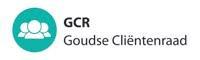 19 november 2020 Tijd: 10:30 - 12:30 
Locatie: ZoomVaststellen agenda. Verslag en afspraken en besluitenlijst GCR-vergadering  15 oktober 2020 Ter vaststellingDak- en thuislozen / Stand van zaken door ambtenaren gemeente: GCR lopende zaken 
Reactie gemeente op advies Ombuigingen
OCO
Maaltijdenproject
Stand van zaken advies vervoer
Leesgroep
Terugkoppeling gesprek met wethoudersBasishulpWat verder ter tafel komt
Graag agendapunten van te voren melden bij Ton en AdriaanGASD zaken Sluiting BijlagenJon woont de  GASD vergadering van 19 november 2020 bij. Volgen via ZoomAd 1Verslag GCR-vergadering 15 oktober 2020
Afspraken en besluitenlijst GCR-vergadering 15 oktober 2020Ad 3Reactie B&W op advies OmbuigingenOverzicht lopende zaken infoblad november 2020, inclusief Info over BasishulpRaadsmemo ongevraagd advies GCR OmbuigingenAd 5Verslag GASD vergadering 15 oktober 2020 Overig Verslag gesprek GASD – gemeente over Kadernota SDOpgaven en rol GASD in uitvoering Kadernota SD